Pracovitost„Čím mohu přiložit ruku k dílu“Práce všeho druhu2.TýdenPONDĚLÍ- ZahradaPokus - pokusíme se s dětmi zasadit semínko-kytičku, trávu.Viz obr.1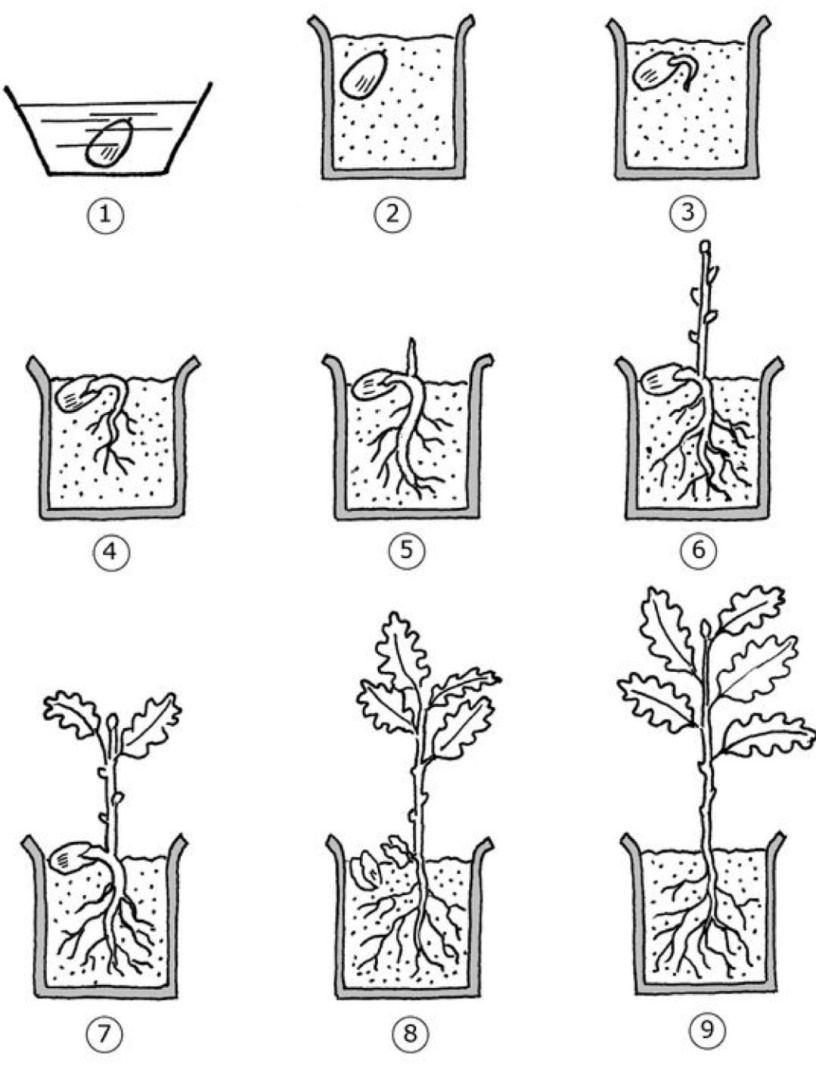 -pobavte se s dětmi o postupu sázení- Zkuste doma poznávat některé jarní zeleniny podle hmatu, vůně, chutí. např. ředkvičkaDramatizace-od semínka ke květiněDětem vyprávějte příběh o semínku, které se promění v květinku1)Semínko (- dítě se schoulí do klubíčka, zavře oči)2)Sluníčko nás šimrá (- otevřeme oči)3) Začalo pršet (-pohybujeme hlavou)4)Vystrkují kořínky (-protahujeme se)5) 1. lístek (-natáhneme jednu ruku, pohybujeme dlaní a prsty)6) 2. lístek ( přidáme druhou ruku)7)Tvoří se rostlinka (-stoupneme si, pohybuje rukama, prsty)8)Květ (Spojení dlaní)9)Sluníčko dlouho svítí (uvadáváme)9)Kousla nás housenka (- schoulíme se kam nás kousla housenka)10)Bouřka, vítr (-chvějeme se a hýbeme se ze strany na stranu)11)Krásně voníme (-usmějeme se)Básnička – Vstávej semínko holala,                      bude z tebe fiala.                     Vstávej semínko, holahej,                     bude z tebe petržel.-Můžete se s dětmi podívat na úryvek z pohádky Křemílek a Vochomůrek, jak zasadily semínko.1.Jak Křemílek a Vochomůrka zasadili semínko.avi - YouTubeGrafomotorický list-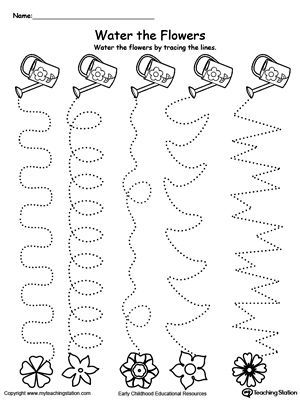 Úterý-Rostliny-KK- seznámení s jarními květinami- vytleskávání názvů květin (sněženka, bledule, petrklíč, fialka, sedmikráska, pampeliška atd..)-Petrklíč     -Fialka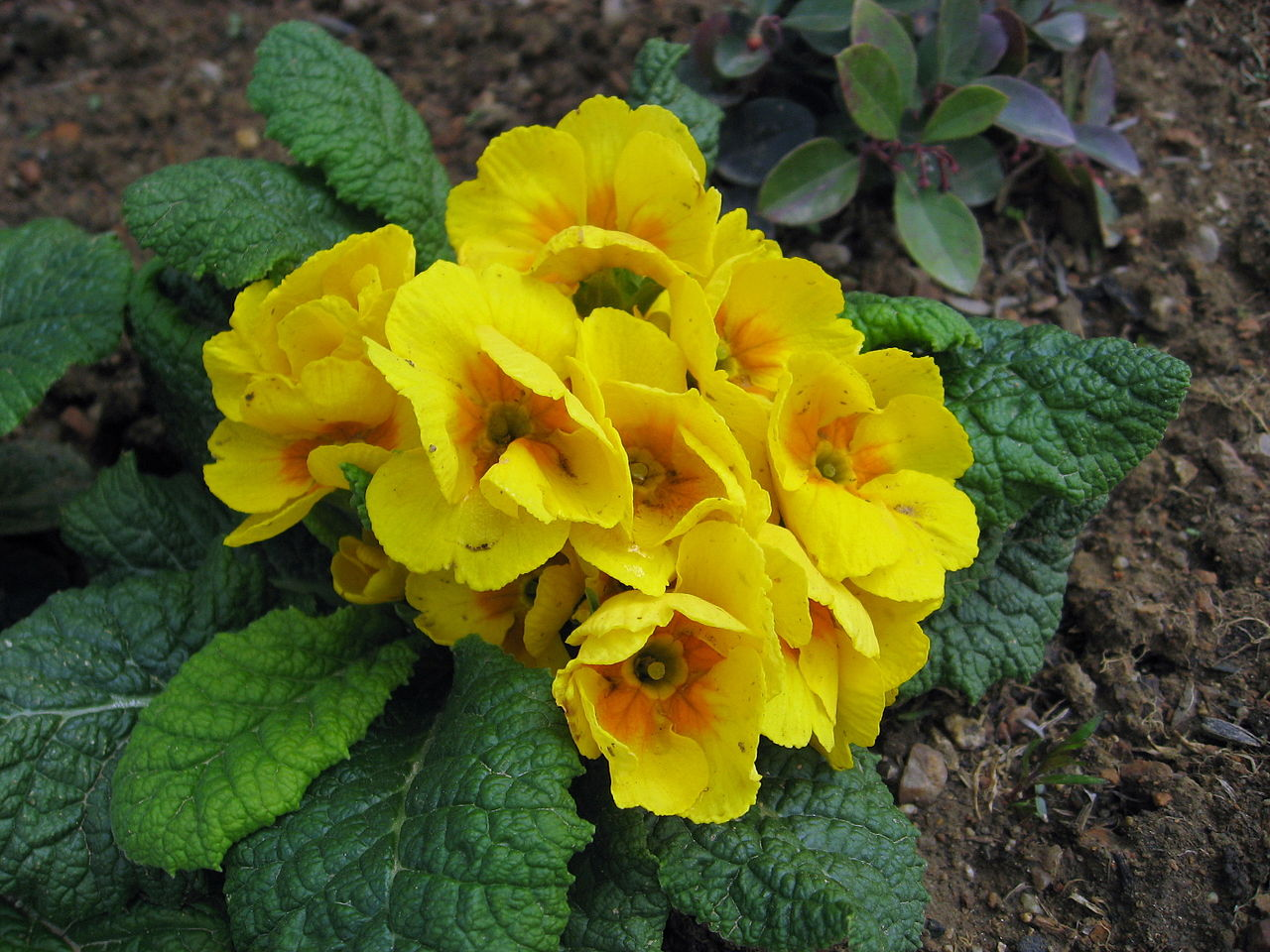 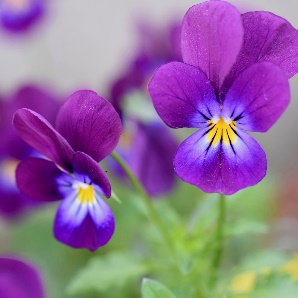 - Sedmikráska   -Pampeliška--Nejprve děti seznámíme názvy květin, řekneme si o nich zajímavosti.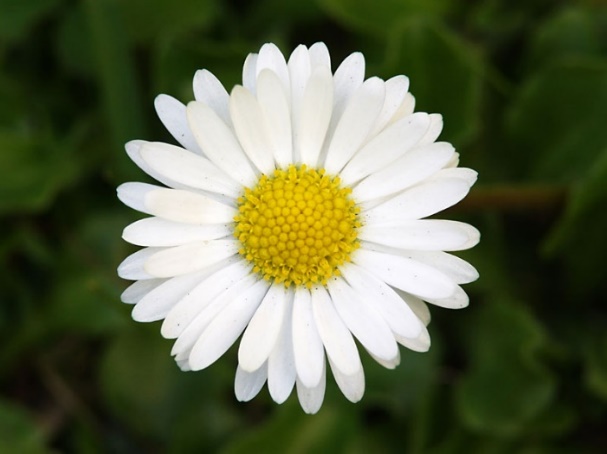 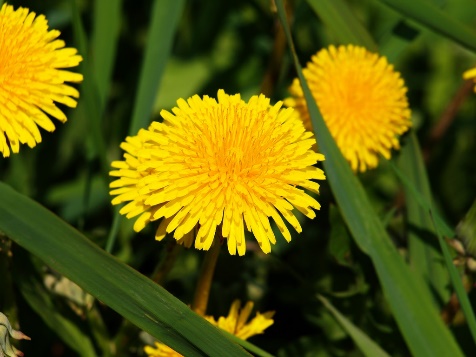  Např. pampeliška-z květu se dělá med, listy jsou hořké            Zlatý déšť-jedovatý! Báseň-Zahradnice, zahradníci,květinami umí řícito, co mají ve své duši,že z toho až srdce buší.Upravují záhony,jež jsou hodny poklony.Potěšení činí pro ty,kdo milují živé ploty.VV-utvořte zahrádku květin z PET víček Pomůcky-PET víčka-dětem rozsypeme mnoho různobarevných víček.-úkolem je vytvořen zahradu plných krásných květin.Herbář-Lisování květin, pokud venku nenajdete květinu, můžete použít lístky.Pohybová hra-Jak roste pampeliška– děti udělají dřep, sedí na patách, trup mají pěkně vzpřímený a ruce v bok– pomaloučku, plynule, téměř neznatelně se začnou zvedat, až do stoje na špičkách se vzpažením– vyhrává to dítě, které to dokáže nejpomalejiRelax-všechny kytičky, motýlci a včeličky jsou unavení, zavřou oči, lehnou si do trávya poslouchají zvuky jara– při zavřených očích si tvoří svou fantazii OMALOVÁNKA ZAHRADNÍKA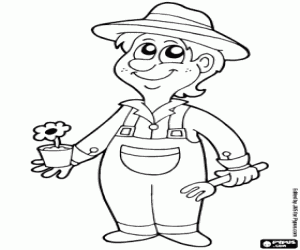 Středa-Pohádka O veliké řepě-Dnešní den se budeme bavit o pohádce O veliké řepě -Pustíme dětem úryvek Pohádka O veliké řepě - aplikace pro iPhone a iPad - YouTube nebo přečtěte viz. Obr.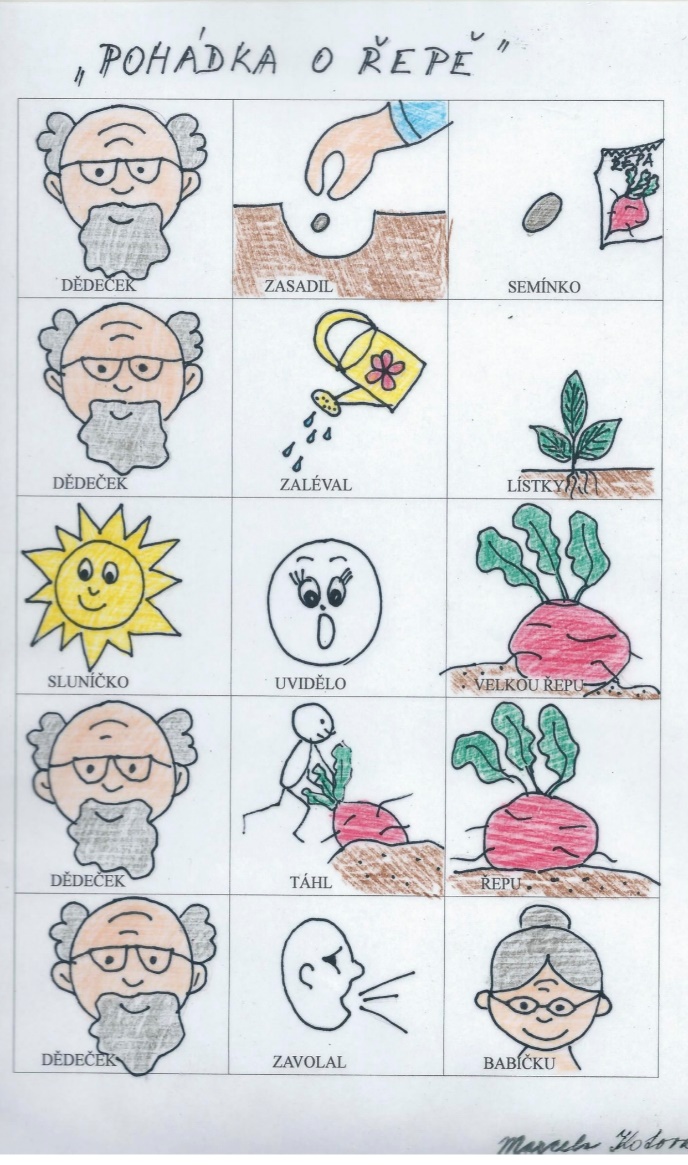 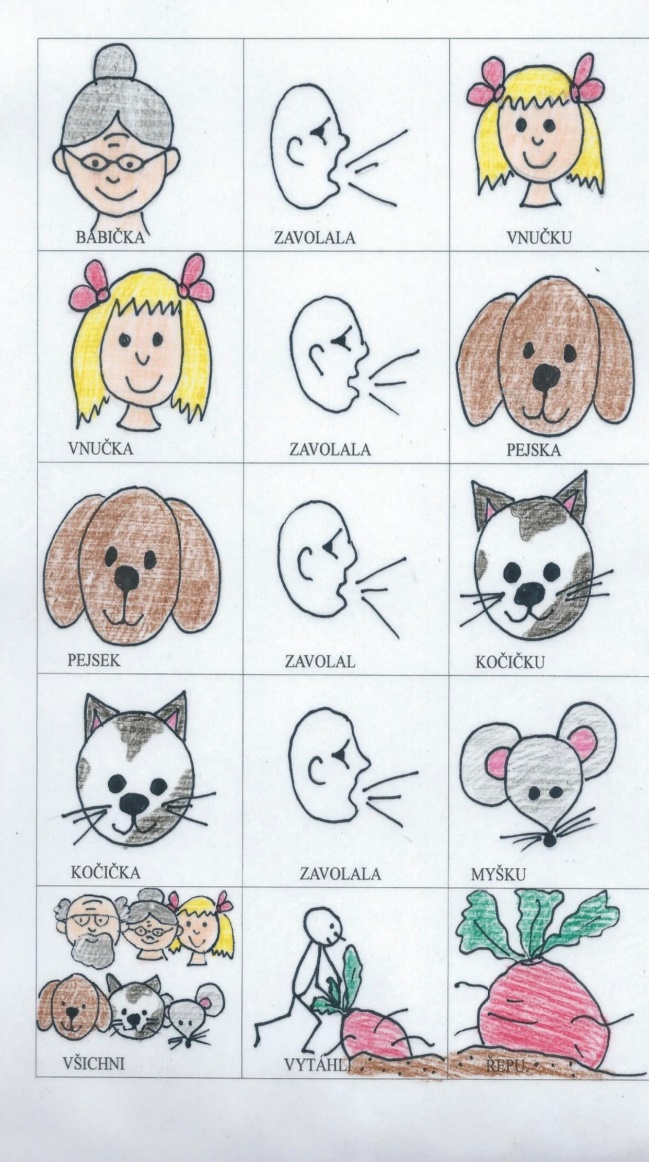 -Děti si zkusí zapamatovat pořadí jednotlivých postav, kdo tahal řepu první, koho zavolal na pomoc, kdo přišel další…-Zároveň zopakují děj pohádky-Procvičení pojmů-první, poslední, před, za, hned, mezi- kdo je největší, kdo je nejmenší, je kočka větší, menší než (dítě může na sebe obrázky pokládat a porovnávat),-Matematické pojmy-kolik bylo postav v pohádce celkem, kolik zvířátek, které zvířátko bylo první, poslední.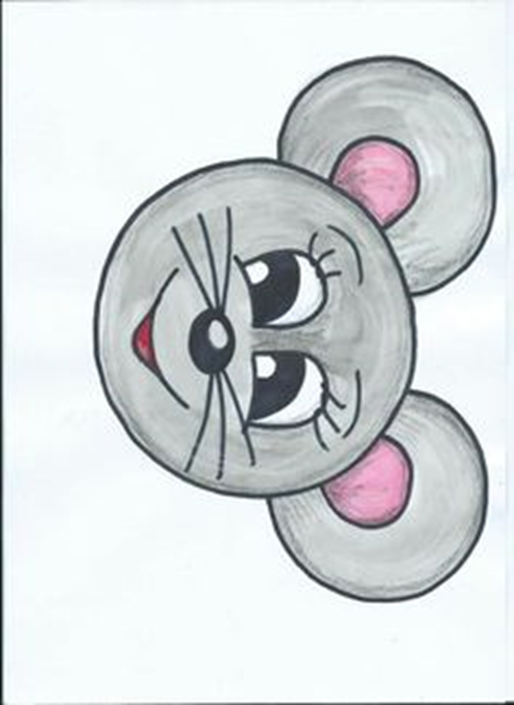 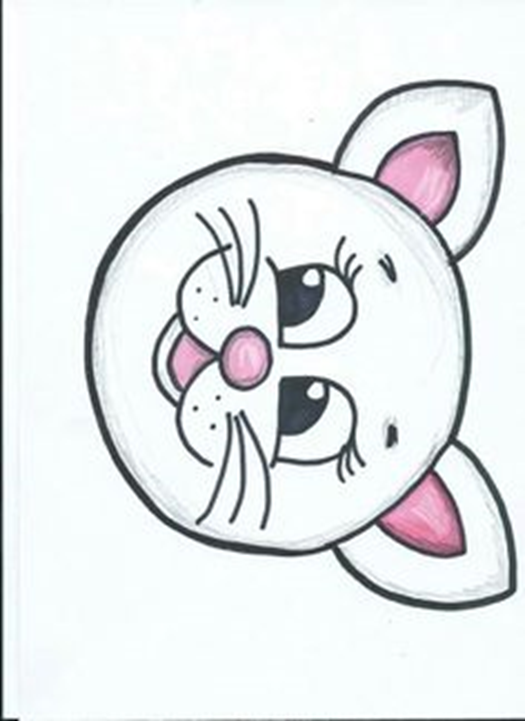 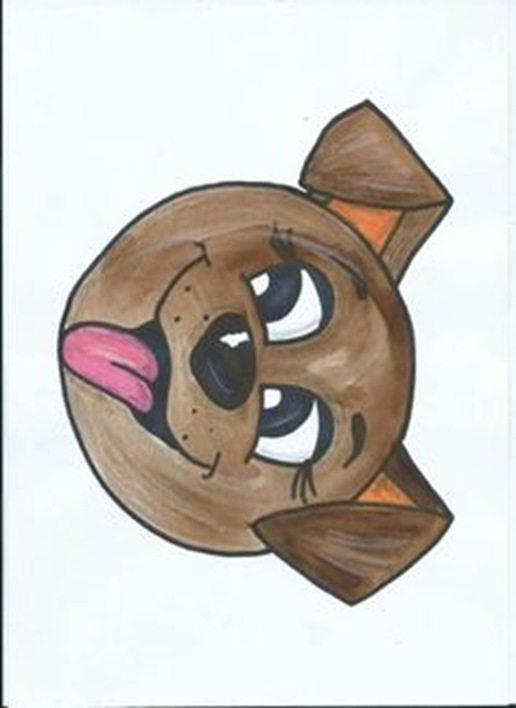 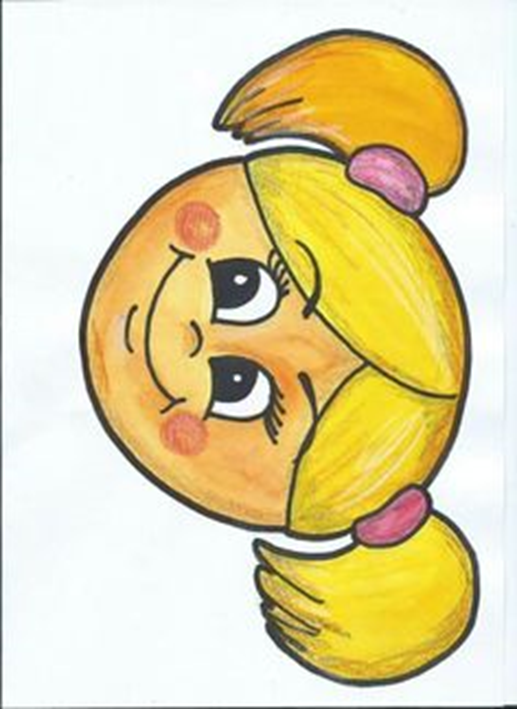 -Obrázky vystřihněte a použijte k pohádce.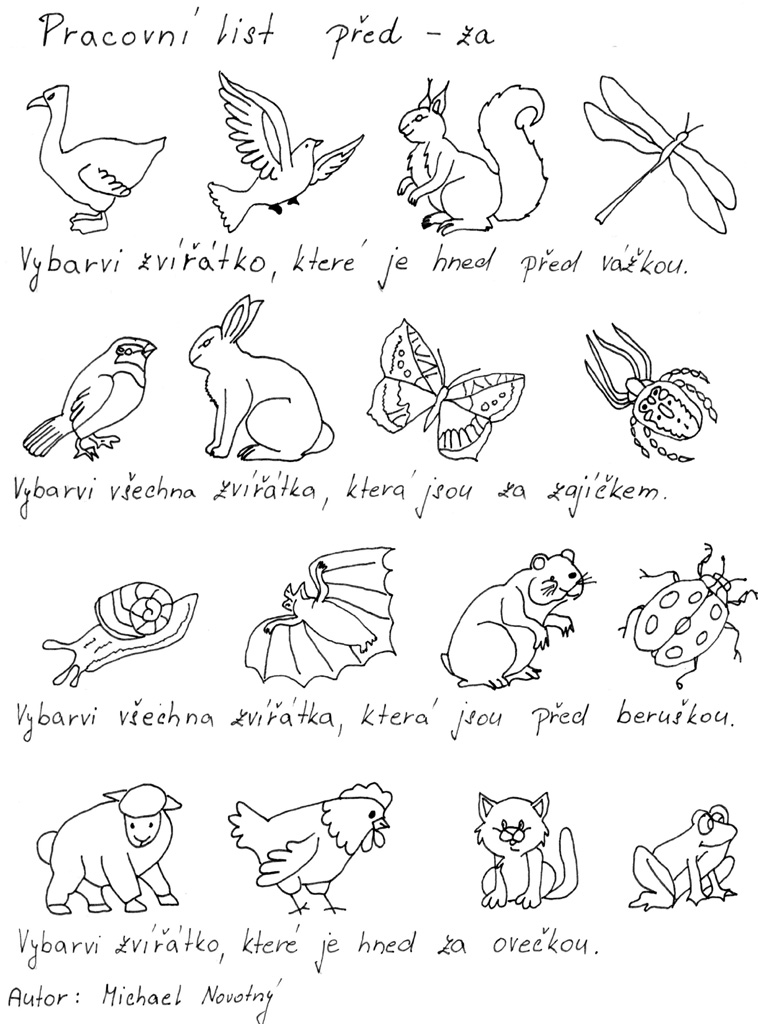 smyslová výchovaPomůcky: cukr krupiceDěti ochutnávají cukr, snahou je vnímání sladké chutě a pocitů žáků – chutná/nechutná.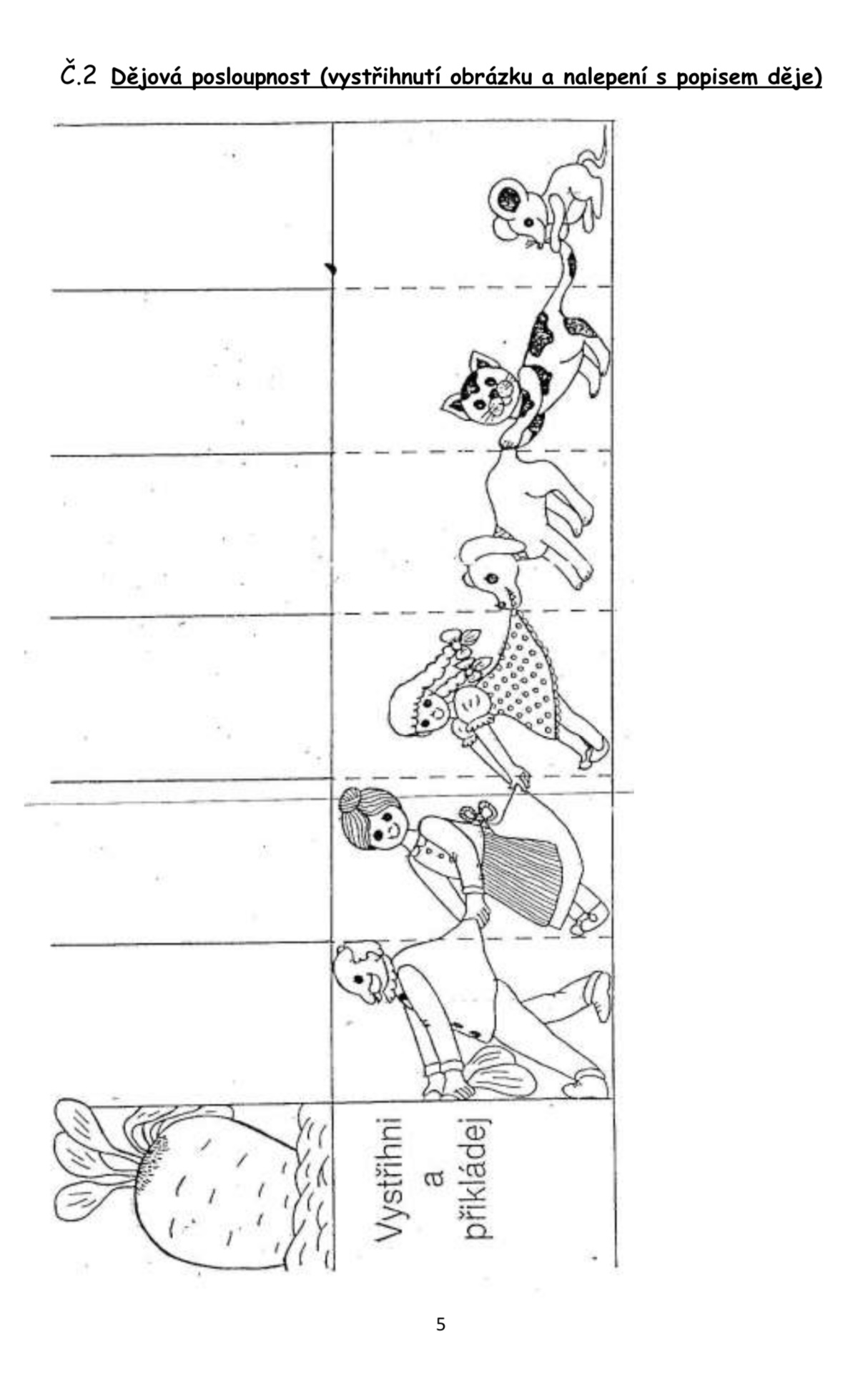 Děti vystřihnou každou postavu zvlášť.Nalepí na čistý papír postavy ve správném pořadí.Poté obrázek vybarví. Čtvrtek- Pohádka O velké řepě-Dneska se pořádně protáhneme, než dědečkovi a ostatním kamarádům půjdeme na pomoc. Ranní rozcvička1)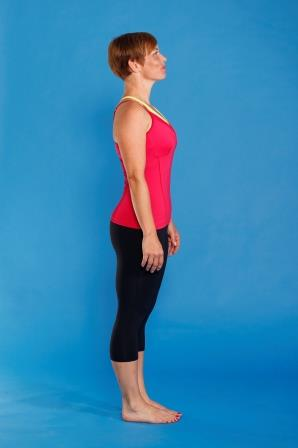  rovnoměrně rozložte váhu mezi obě nohyprsty roztáhněte ze širokaramena stahujete od ušíhlavu vytahujete temenem vzhůrupohled očí míří do dálky2) 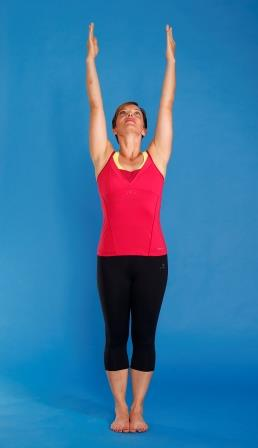  s nádechem vedete horní končetiny do vzpaženíprsty máte propnuté do konečků prstů3) -s výdechem provedete hluboký předklon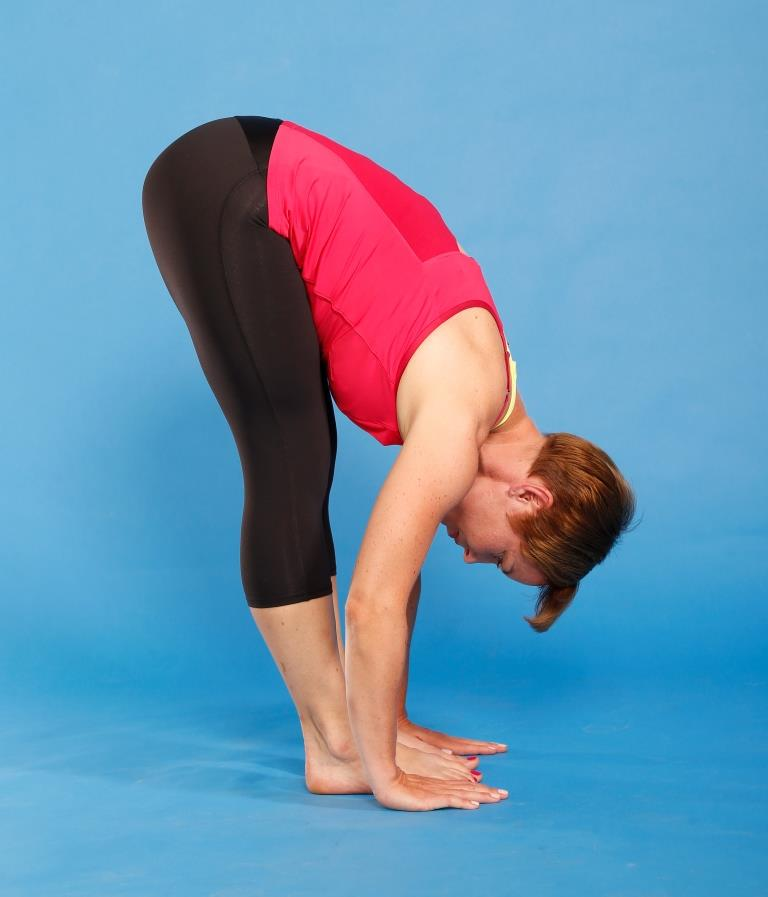 4)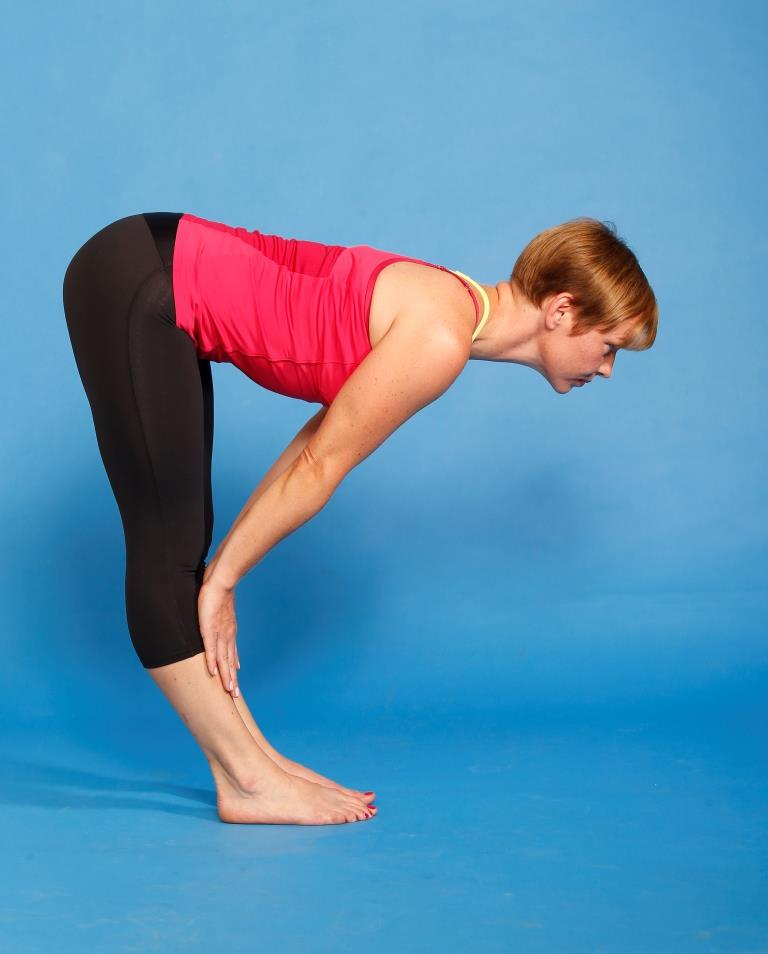  s nádechem zvednete trup nahoruruce zůstávají na zemi nebo na holeníchramena a lopatky jdou od uší5) 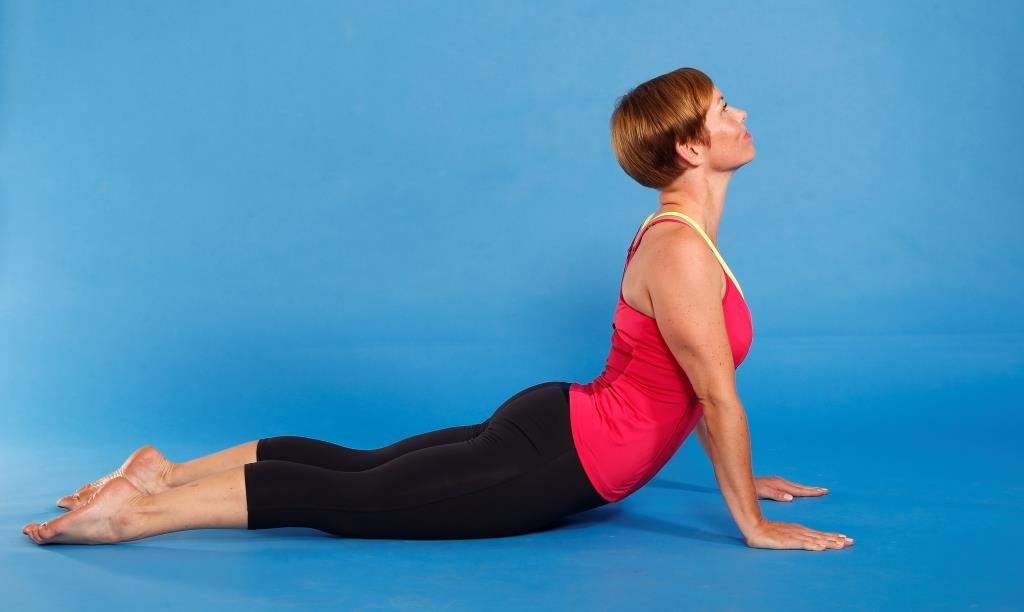  s nádechem pokračujeme do pozice psa hlavou nahoru  prsty jsou ze široka rozevřeny a celou plochou na podložceHra s pohybem: Rodiče si vymyslí postavu v pohádce a podle toho jakou postavu dětem řeknou, tak děti dělají pohyb. Řepa – schoulení na kolenou do klubíčka, děda – chození po patách a ohnutý jako děda, babička – chůze po vnější hraně chodidla, vnučka – chůze po špičkách a ruce v bok, pejsek – chůze v podporu na rukách (po čtyřech), kočička – klek v podporu, hrbení kočičího hřbetu, myška – chůze ve dřepu.Vv-Přilepte k sobě dvě čtvrtky.- Pomocí štětce a červené tempery nakreslete řepu.- Použijte štětec, zelenou temperu a natřete si dlaň a prsty na zeleno.- Otiskněte zelenou ruku na papír, jako listy řepy.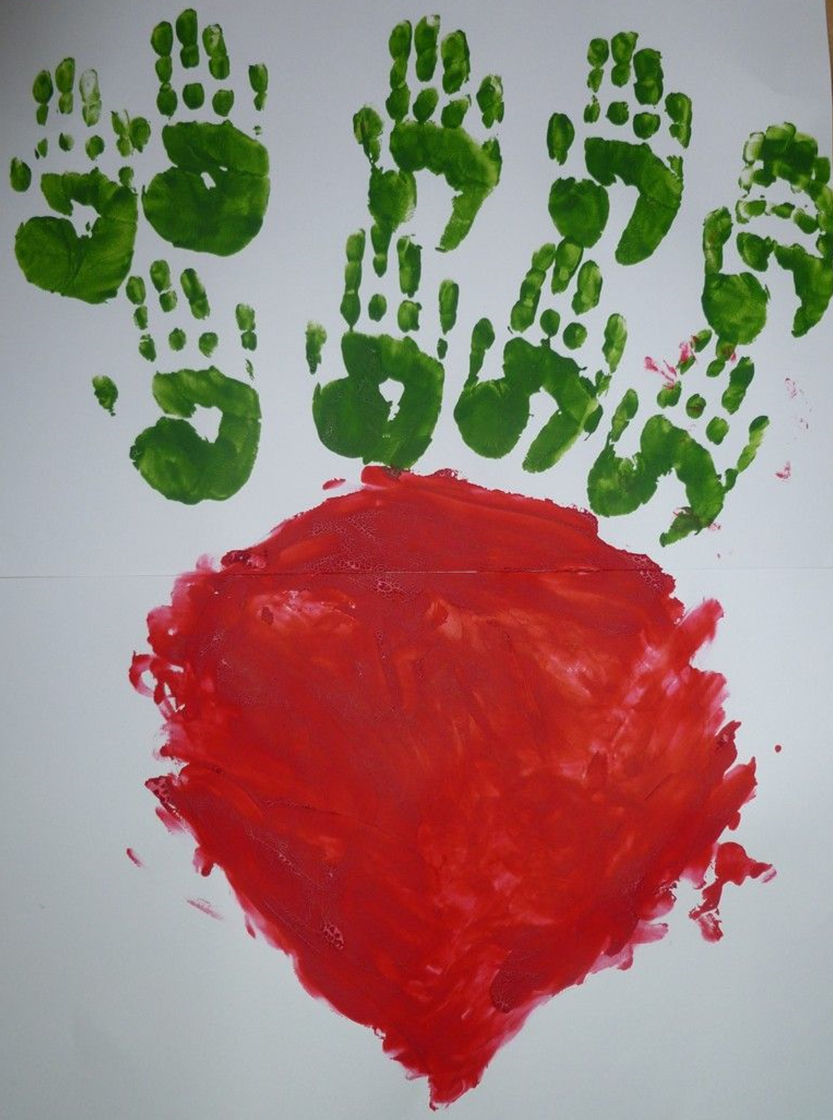 Pátek- Úklid zahrádky a okolí-Dnešní den, se zkuste pobavit s dětmi o třídění odpadků1)Zda máte v okolí bydliště kontejnery na tříděný odpad?2)proč je dobré třídit odpad?3)Jakou barvu mají popelnice?4) Co se do popelnic dává?5) Co do které dáváte?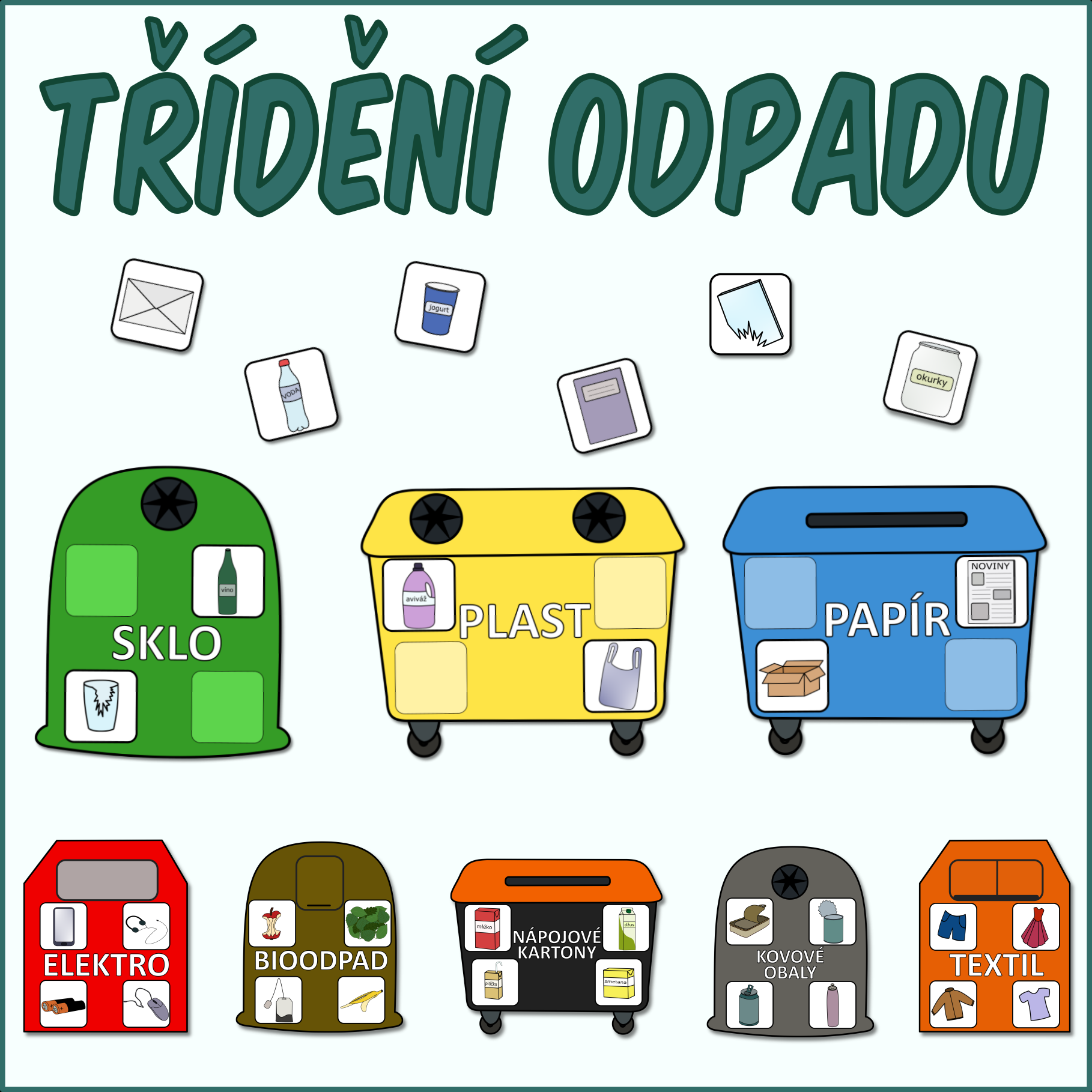 Básnička-Nepořádek, nepořádek,                        ten je na nás krátký,                        my jsme děti šikovné,                            vrátíme ho zpátky.                        Odpad patří do popelnic,                        jako ryba do vody,                        abychom tu zase měli,                        školku plnou pohody.-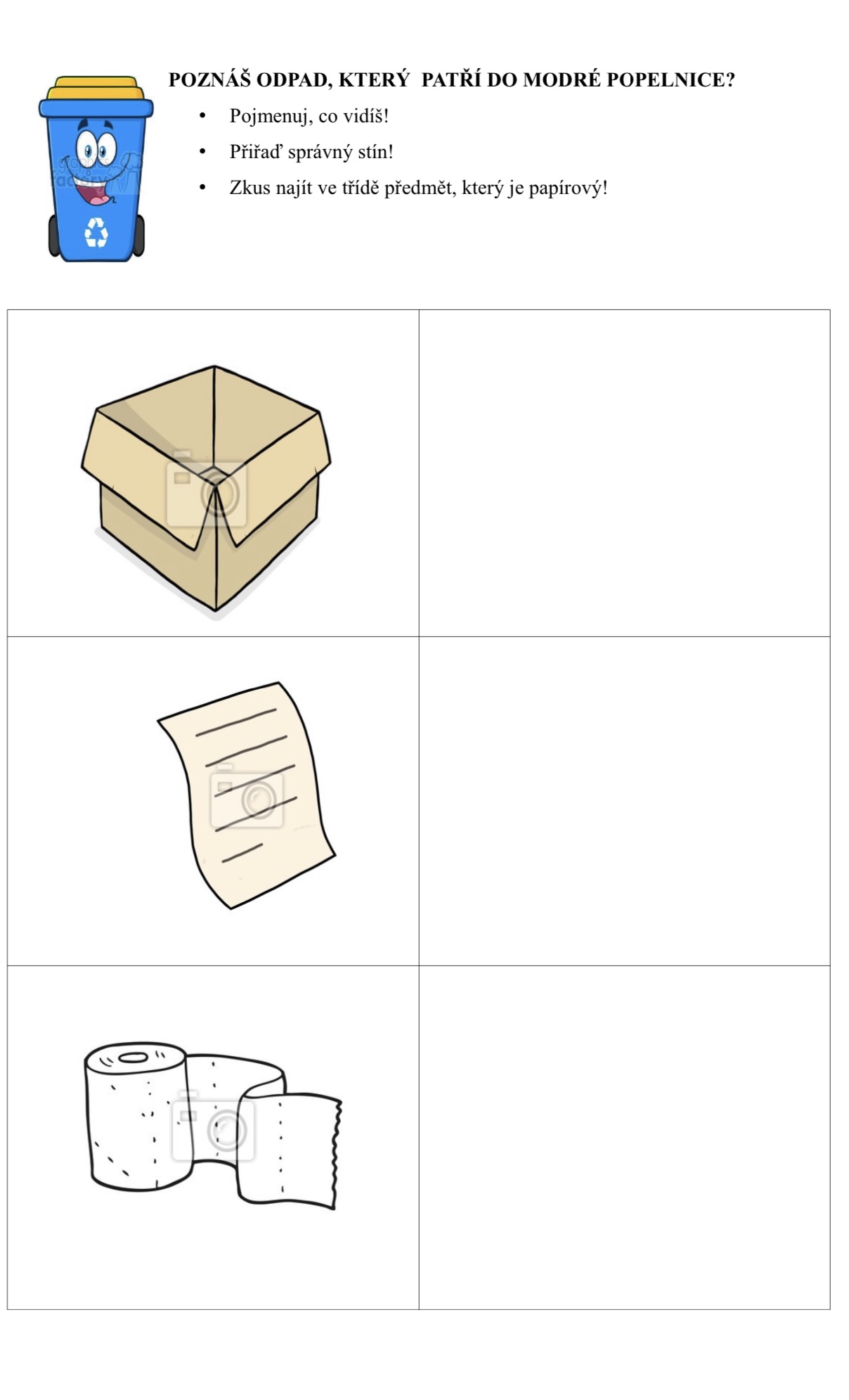 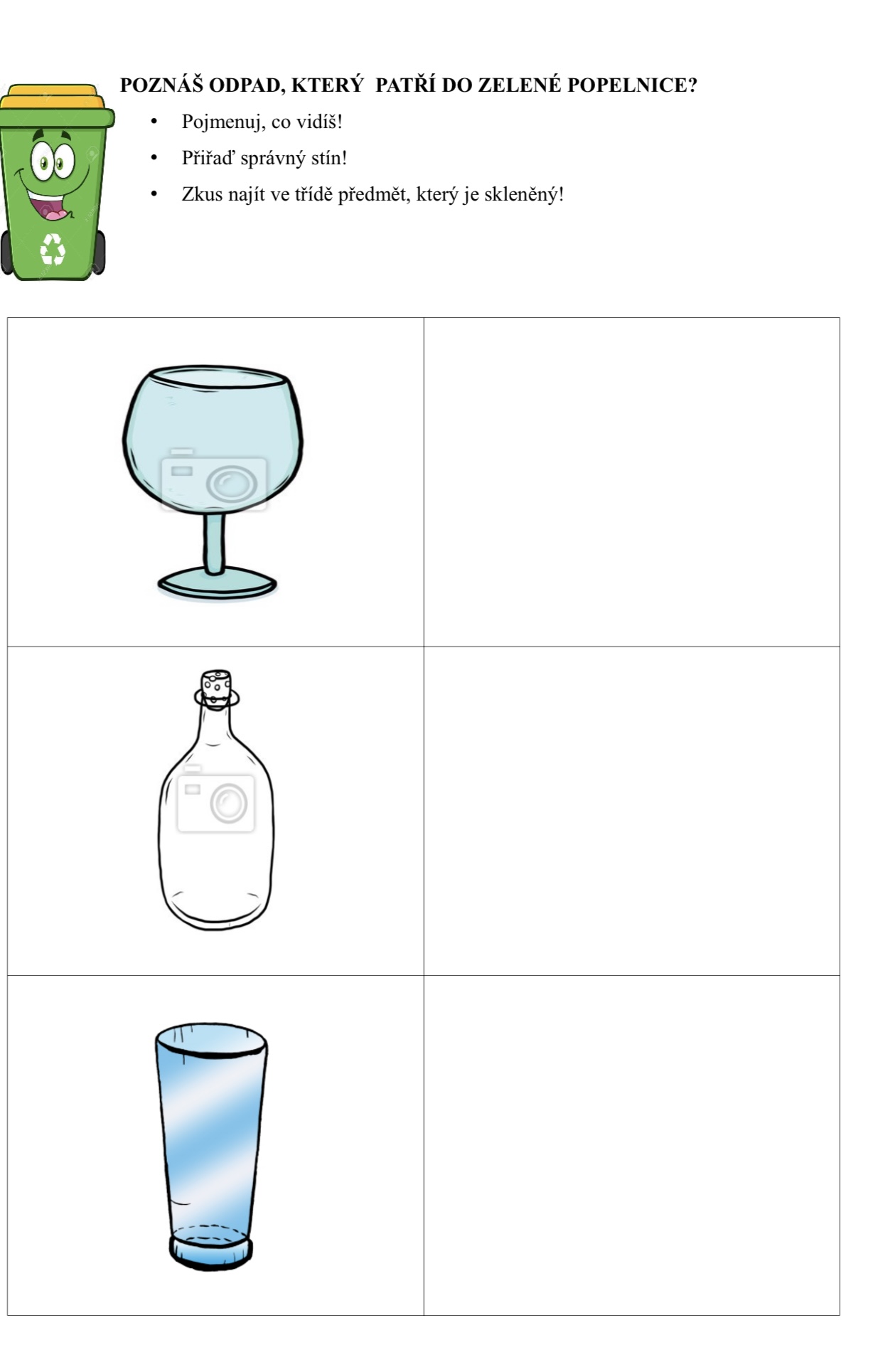 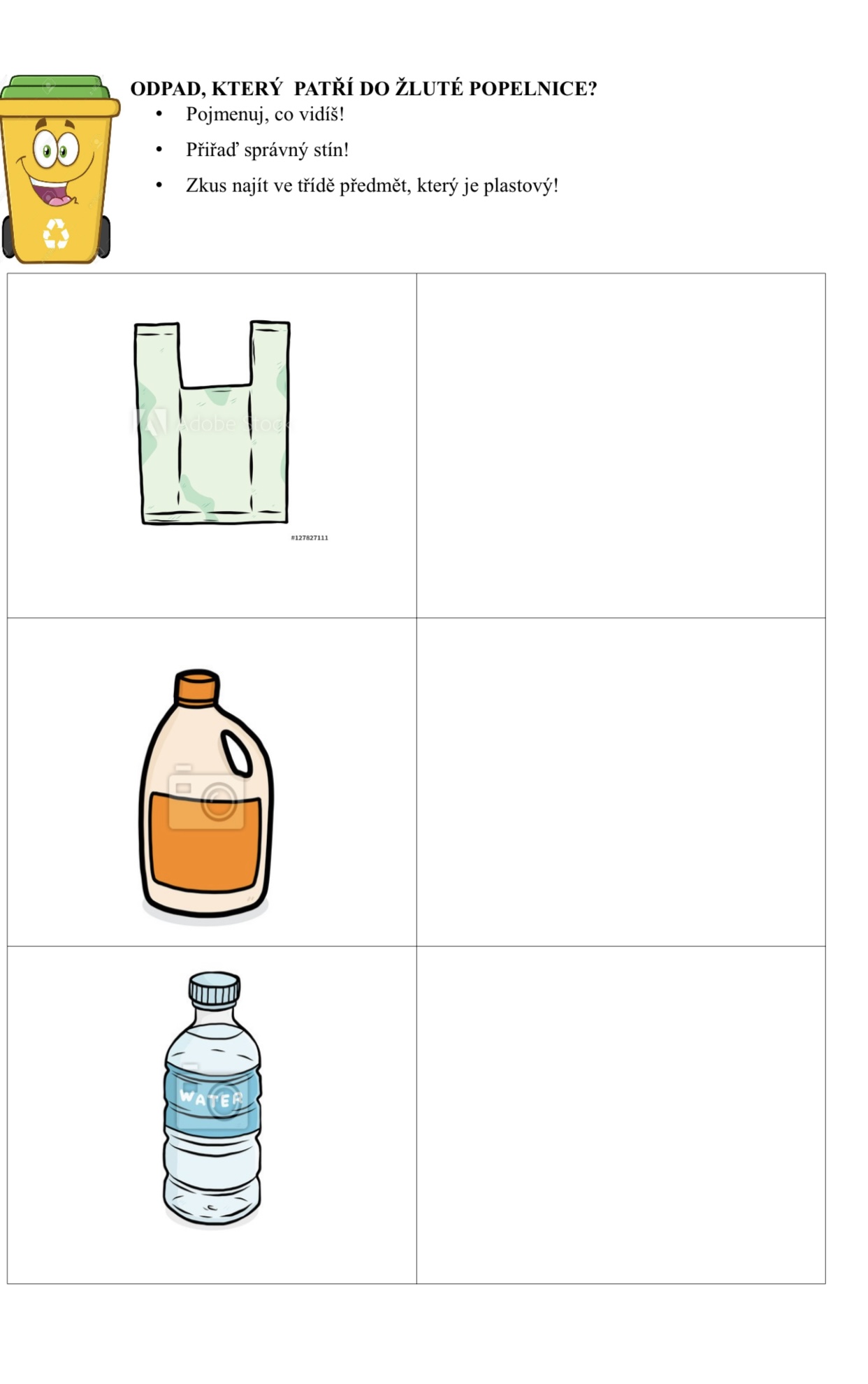 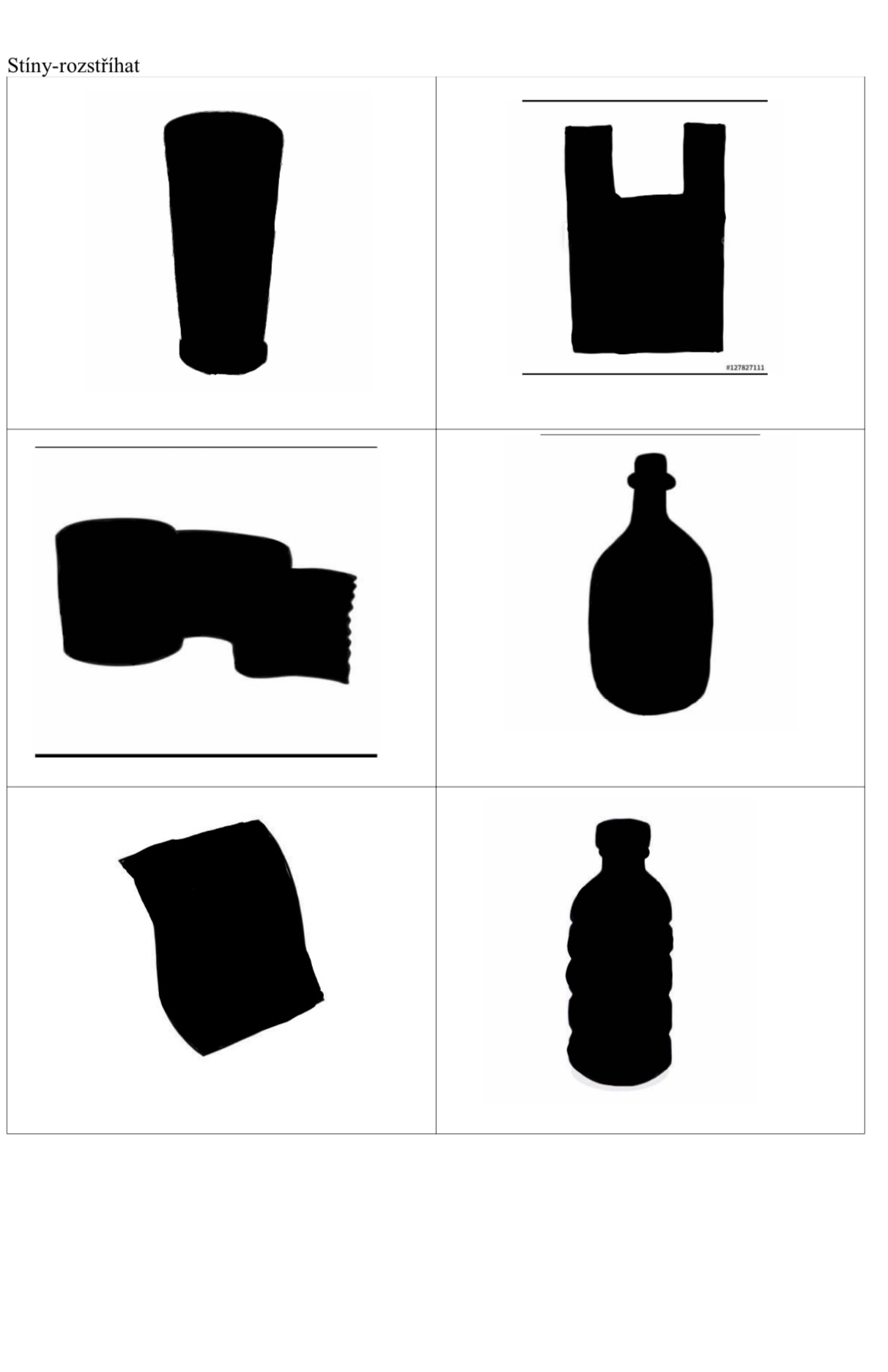 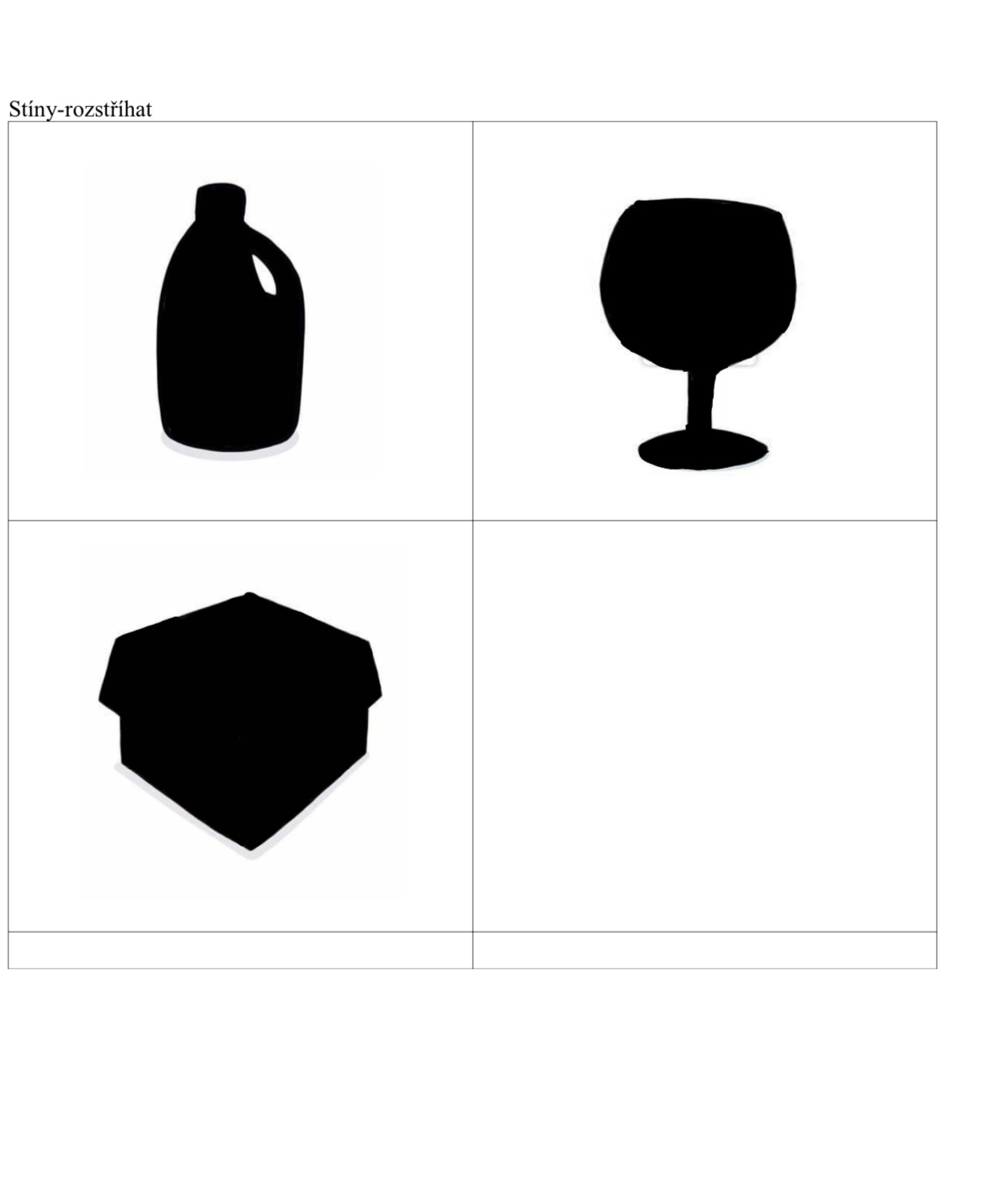 -Nebo obrázky můžete využít na hru PEXESO.